  U s n e s e n í   č. 3/2017  ze  zasedání   zastupitelstva  obce  Zámrsky,     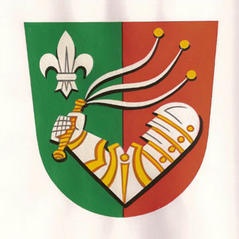                                           konaného dne   21.6. 2017  na obecním úřadu  v ZámrskáchZastupitelstvo obce projednalo:Změnu vzhledu Webových stránek obceHospodaření obce za uplynulý kalendářní rok 2015Zastupitelstvo obce po projednání vzalo na vědomí:Informaci o rozpočtovém opatření č. 1/2017 a č. 2/2017, které schvaloval starosta obce  1.4.2017  a 2.5.2017   z pověření ZOZávěrečný účet Svazku obcí pro hospodaření s odpady za rok 2016, který byl schválen členskou schůzí svazku 6.6.2017 Záznam o metodickém jednání Ministerstva vnitra, odboru veřejné správy, dozoru a kontroly s obcemi Skalička a Zámrsky k územní anomáliiZastupitelstvo obce po projednání schvaluje: Program schůze, ověřovatele zápisu p. Oravovou Marii a ing. Vozáka Zdeňka, zapisovatelku p. Ledvinovou Ludmilu                                                                                                     (hlasování -pro 6 hlasů)  Rozpočtové opatření č. 3/2017  v navrženém znění – návrh úpravy rozpočtu  a důvodová  zpráva  jsou  přílohou  k  zápisu č.1                                                                                                    (hlasování -pro 6 hlasů)Závěrečný účet obce Zámrsky za rok 2016, včetně zprávy o přezkoumání hospodaření  a souhlasí s celoročním hospodařením obce a to s výhradou méně závažného nedostatku uvedeného ve Zprávě o výsledku přezkoumání hospodaření, na základě kterého přijímá opatření: Zastupitelstvo obce Zámrsky ukládá starostovi zajistit zveřejňování smluv na veřejné zakázky nad 500.000,- Kč, včetně zakázek malého rozsahu, na profilu zadavatele včetně všech změn a dodatků do 15 dnů od uzavření smlouvy a ukládá Finančnímu výboru zahrnout kontrolu tohoto opatření do plánu činnosti. Informace o plnění přijatém nápravném opatření bude podána na Olomoucký kraj, oddělení kontroly do 31.10.2017. Výše uvedený nedostatek byl již odstraněn, smlouva o dílo s firmou DEHON s.r.o. na „Rekonstrukci autobusové zastávky v obci Zámrsky“ byla zveřejněna na profilu zadavatele 13.4.2017 a Dodatek č. 1 ke smlouvě o dílo byl zveřejněn na profilu zadavatele 8.4.2017.                       (hlasování pro 6 hlasů) Účetní závěrku obce Zámrsky sestavenou k 31.12.2016                             (hlasování pro 6 hlasů)Uzavření smlouvy na opravu střechy Kulturního domu v Zámrskách s firmou Dehon,s.r.o., která byla výběrovým řízením vybrána jako nejvýhodnější                                                  (hlasování pro 6 hlasů)Neposkytnutí finanční podpory Lince bezpečí, z.s.,Ústavní 95, Praha 8            (hlasování -pro 6 hlasů)Prodloužení Smlouvy o nájmu nebytových prostor ze dne 28.12.2016 na pronájem kuchyňky v domě č.p. 41  Zámrsky s Eliškou Solanskou, na dobu neurčitou                                     (hlasování – pro 6 hlasů)Prominutí  úhrady  poplatku „ASO zdravý život Zámrsky, s.r.o.“   za krátkodobý pronájem sálu KD ve dnech, kdy  pořádají  „cvičení pro občany Zámrsk“.                         (hlasování -pro 6 hlasů)Starosta obce: Pala Arnošt                                                         Místostarostka obce: Šimáčková Alžběta Podpisy:  Zveřejněno na úřední desce:  23.6.2017                                                                Sejmuto:       23.7.2017